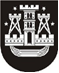 KLAIPĖDOS MIESTO SAVIVALDYBĖS TARYBASPRENDIMASDĖL PRITARIMO KONCESIJOS SUTARČIAI DĖL KLAIPĖDOS MIESTO KEMPINGO VALDYMO IR NAUDOJIMO KONCESIJOS SUTEIKIMO IR VYKDYMO2015 m. gruodžio 22 d. Nr. T2-364KlaipėdaVadovaudamasi Lietuvos Respublikos vietos savivaldos įstatymo 16 straipsnio 2 dalies 26 punktu ir Viešojo ir privataus sektorių partnerystės projektų rengimo ir įgyvendinimo taisyklių, patvirtintų Lietuvos Respublikos Vyriausybės 2009 m. lapkričio 11 d. nutarimu Nr. 1480 „Dėl viešojo ir privataus sektorių partnerystės“, 31 punktu, Klaipėdos miesto savivaldybės taryba nusprendžia:1. Pritarti Koncesijos sutarčiai dėl Klaipėdos miesto kempingo valdymo ir naudojimo koncesijos suteikimo ir vykdymo (pridedama).2. Skelbti šį sprendimą Klaipėdos miesto savivaldybės interneto svetainėje.Savivaldybės meras Vytautas Grubliauskas